Midterm Exam   Коллоквиум и ЭссеКазНУ им. аль-ФарабиФФиП, 1 курс, МКЛ, р.о.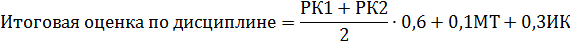 Здесь РК1, РК2 – оценки рубежного контроля (сумма оценок текущего контроля), МТ – оценка за Midterm Exam; ИК – оценка итогового контроля (экзамен во время сессии). Итоговая оценка по дисциплине рассчитывается и округляется в системе «Универ» автоматически.Midterm Exam   тақырыптарының тізімі1 к. МКлЖаһанданудың түсінігі мен феноменіЖаһандану түсінігі. Жаһандану мәселесі. Әлеуметтік және ғылыми-техникалық прогресс. Шығыс және Батыс Әлемдері арасындағы жаһандану процесі. Жаһандану –жалпы және көп қырлы процесс. Жаһандану процесіндегі ұлттық ерекшеліктер. Ұлттық талпыныстар. Ұлттық мақсаттар. Жаһандану процесіндегі мәдениқұндылықтар.  Модернизм, индустрализм, фордизм: қоғамның экономикалық негізі. 	Биотехнология, лазерлі техника, жұмыс техникасының дамуы. Модернизм түсінігі. Индустриализм түсінігі. Фордизм түсінігі. Мәдени өзгерістер. Қоғамның экономикалық негізі. Қоғамдағы орын алатын мәдени процесстер. Шексіз қозғалыс.Постиндустралды қоғам теориясы (Белл, Турен). Постиндустралдық қоғам мәдениетінің артықшылығы.	Постиндустриализм. Мәдениетаралық коммуникация. Қазақ мәдениеті. Жаһандану модельдері. Неолибералдық және гуманистік-ноосфералық модель. Селекция ұғымы. Құрылымдық интеграция. Модификация. Қайта өндіру.Экономикалық жаһандану. Жаңа әлемдік тәртіпЭкономика саласындағы жаһандану. Экономикалық жаһандану процесі. Халықаралық саяси-экономика  өкілдері. Экономикалық және саяси өзгерістер. Экономика саласындағы  жаһандану.Мәдени өндіріс теориясы және оның негізін салушылар. Рәміздік өндіріс тұтыну ретінде.Мәдениет және жаһандануЖаһандану процесіндегі мәдени құндылықтар. Мәдениет және жаһандану арасындағы байланыстар. Жаһандану кезеңінде жастардың рухани құндылықтарының трансформациясы. Инновация және мәдениет. Жаһандық құндылықтар.Мәдениет және саяси жаһандану.Мәдениет және экономикалық жаһандану. Мәдени жаһандану.Жаһандану және медиакоммуникацияМедиакоммуникация. Жаһандану және мәдени жекелену. Жаһандану және оның этникалық мәдениетке әсері. Медикоммуникация  және мәдени идентификация мәселелері. Мәдениет аралық коммуникациядағы негізгі құндылықтар. Ұлттық мәдениет және дентификация.Торлық қоғам теориясы және синергетикаМәдениет феномендері. Синергетикалық парадигма. Күрделі жүйелер теориясы. Ақпарат теориясы. Басқару теориясы. Тепе-теңдіксіз термодинамика Жаһандану процесі және мәдениеттің жаһандануыЖаһандану жағдайында әлеуметтік-мєдени динамиканы аныќтау мєселесініњ өзектілігі неде?Мәдени сұхбат және жаһанданудан одан туындайтын процестерМәдениетаралық коммуникациядағы мәдени құндылықтарҚазақ мәдениеті жаһандану кеңістігіндеЖаһандану модельдеріҚазақ мәдениеті және жаһандану процесіЖаһанданудың экономикалық  және саяси мағынасыАйналмалы кезеңділік пен толқындық теңселулер туралы идеялар.Шығармашылық инкультурация  тәсілі ретіндеСинергетикалық ұстанымның алғышарттарыАдам әлемі  жаһандық мєдениет есебіндеЖаһандық құндылыќ дегеніміз не?Мәдениет типологиясы және жаһандануЖаһандану және қазақ мәдениетіЖаһандану. Мәдениет-философиялық ойлар және түсініктемелерЖаһандану. Түркі елдерінің мәдениетіЖаһандану. Шаруашылық мәдениет типтеріЖаһандану. Қазақ мәдениетінің құқықтық типологиясыҚазақ мәдениетінің діни типологиясыЭтномәдениет және маргиналдылықҚазақстандағы мәдени мұра мәселелеріЖаһандану. Қазақстандағы әлеуметтік –мәдени процестерЖаһандану жағдайындағы мәдениет хронотоптары Қазақстандағы инновациялық мәдениеттің негізгі мәселелеріҰсынылған әдебиеттер тізіміНегізгі әдебиет:Глобалистика: Международный междисциплинарный энциклопедический словарь // Гл. ред.: И.И.Мазурь, А.Н.Чумаков. М. – СПб. – Н.-Й.: ИЦ «Елима», ИД «Питер», 2006Кодар А. Концепция развития культуры Республики Казахстан (проект) // Рух-Мирас (Казахстанский культурологический альманах). № 2 (2), 2004Наурзбаева З. Стратегические приоритеты культурного развития Республики Казахстан (проект) // Рух-Мирас (Казахстанский культурологический альманах). № 2 (2), 2004Чумаков А.Н. Глобализация. Контуры целостного мира. М.: «Проспект», 2005, стр. 13Қосымша әдебиет:Тойнби А.Д. Постижение истории // Антология культурологической мысли. М., 1996. стр. 256 Мнацаканян М.О. «Глобализация, интернационализация и национальные культуры» Межккультурная коммуникация. Учебное пособие. Под редакцией А.И.Садокина. Калуга, 2001.Ахметжанова К. Дәстүрлі мәдениет қазақ этносын идентификациялау тәсілі ретінде. Алматы, «Has», 2005 Қазбеков Н.А. Мәдениет және мәдениеттанулық концепциялар. Қарағанды: Болашақ-Баспа, 2003